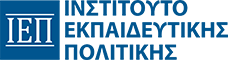 ΔΙΕΥΚΡΙΝΙΣΤΙΚΕΣ ΟΔΗΓΙΕΣ ΣΥΝΔΕΣΗΣ ΣΤΙΣ ΔΥΟ (2) ΕΞ ΑΠΟΣΤΑΣΕΩΣ ΗΜΕΡΙΔΕΣ ΕΠΙΜΟΡΦΩΣΗΣ/ΕΝΗΜΕΡΩΣΗΣ ΠΟΥ ΠΡΟΒΛΕΠΕΤΑΙ ΝΑ ΥΛΟΠΟΙΗΘΟΥΝ ΣΤΟ ΠΛΑΙΣΙΟ ΤΗΣ ΠΡΑΞΗΣ «ΚΑΘΟΛΙΚΟΣ ΣΧΕΔΙΑΣΜΟΣ ΚΑΙ ΑΝΑΠΤΥΞΗ ΠΡΟΣΒΑΣΙΜΟΥ ΨΗΦΙΑΚΟΥ ΕΚΠΑΙΔΕΥΤΙΚΟΥ ΥΛΙΚΟΥ» ΟΠΣ 5001313ΔΙΕΥΚΡΙΝΙΣΤΙΚΕΣ ΟΔΗΓΙΕΣ ΣΥΝΔΕΣΗΣ ΠΟΥ ΑΦΟΡΟΥΝ ΣΤΗΝ ΠΡΟΣΚΛΗΣΗ ΓΙΑ ΥΠΟΒΟΛΗ ΔΗΛΩΣΗΣ ΣΥΜΜΕΤΟΧΗΣ ΣΕ ΔΥΟ (2) ΕΞ ΑΠΟΣΤΑΣΕΩΣ ΗΜΕΡΙΔΕΣ ΕΠΙΜΟΡΦΩΣΗΣ/ΕΝΗΜΕΡΩΣΗΣ ΠΟΥ ΠΡΟΒΛΕΠΕΤΑΙ ΝΑ ΥΛΟΠΟΙΗΘΟΥΝ ΣΤΟ ΠΛΑΙΣΙΟ ΤΗΣ ΔΡΑΣΗΣ 6 «ΔΗΜΟΣΙΟΤΗΤΑ – ΠΡΟΒΟΛΗ ΤΗΣ ΠΡΑΞΗΣ» ΤΗΣ ΠΡΑΞΗΣ «ΚΑΘΟΛΙΚΟΣ ΣΧΕΔΙΑΣΜΟΣ ΚΑΙ ΑΝΑΠΤΥΞΗ ΠΡΟΣΒΑΣΙΜΟΥ ΨΗΦΙΑΚΟΥ ΕΚΠΑΙΔΕΥΤΙΚΟΥ ΥΛΙΚΟΥ» ΜΕ ΚΩΔΙΚΟ ΟΠΣ (MIS) 5001313Α. Οδηγίες για την παρακολούθηση των Ημερίδων1. Για την παρακολούθηση των ημερίδων απαιτείται η εγγραφή μέσω του μητρώου του Ι.Ε.Π. όπως περιγράφεται παραπάνω.
2. Ο σύνδεσμος για την πρόσβαση στην ημερίδα:
α) θα εμφανιστεί στη σελίδα του μητρώου του Ι.Ε.Π., κατόπιν εισόδου σας σε αυτό την ημέρα των ημερίδων και
β) θα είναι διαθέσιμος από τις 14:45. Οι ημερίδες θα ξεκινήσουν στις 15:00.Β. Βεβαίωση παρακολούθησης των Ημερίδων1. Βεβαιώσεις παρακολούθησης των Ημερίδων θα λάβουν μόνο όσοι έχουν κάνει εγγραφή μέσω του μητρώου του Ι.Ε.Π.